SW Beerlage-Holthausen bewegt Viele vielseitig!30.07. bis 05.08.2016Musik, Imbiss und Getränke runden das Programm ab!SW Beerlage-Holthausen bewegt Viele vielseitig!30.07. bis 05.08.2016Musik, Imbiss und Getränke runden das Programm ab!Samstag, 30.07.13:00 Uhr15:00 Uhr(über dem Kindergarten)JuxturnierYoga zum Kennenlernen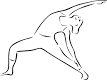 Sonntag, 31.07.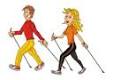 11:00 Uhr(Sportplatz)Workshop „Laufen/Nordic Walking“ Informationen und Tipps von kompetenten Referenten(Nordic Walking-Stöcke werden gestellt) 25 JahreTennisabteilungSWBAb 11:00 Uhr(Tennisplatz) 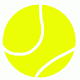 Schnuppertennis – Spiel und Spaß mit dem Tennisball (Schläger sind vorhanden)Montag, 01.08.19:15 UhrSWB II : VFL Billerbeck IIIDienstag, 02.08.19:00 Uhr19:30 UhrFitness für Alle SWB I  : SW Havixbeck IMittwoch, 03.08.19:00 UhrB-Jugend-SpielSW Damen-SpielDonnerstag, 04.08.19:00 UhrZumba Zumba SWB  TUS Laer 08 (Alte Herren)Freitag, 05.08.Salvatore hat für 1 Tag eine Filiale! 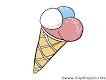 17:30 Uhr17:45 Uhr18:15 Uhr19:05 Uhr19:30 UhrBaminilauf 500 mSchülerlauf 1000 m5 km LaufSchülerlauf 2,5 kmHobbylauf   2,5 km10 km LaufSamstag, 30.07.13:00 Uhr15:00 Uhr(über dem Kindergarten)JuxturnierYoga zum KennenlernenSonntag, 31.07.11:00 Uhr(Sportplatz)Workshop „Laufen/Nordic Walking“ Informationen und Tipps von kompetenten Referenten(Nordic Walking-Stöcke werden gestellt) 25 JahreTennisabteilungSWBAb 11:00 Uhr(Tennisplatz)Schnuppertennis – Spiel und Spaß mit dem Tennisball (Schläger sind vorhanden) Montag, 01.08.19:15 UhrSWB II : VFL Billerbeck IIIDienstag, 02.08.19:00 Uhr19:30 UhrFitness für Alle SWB I  : SW Havixbeck IMittwoch, 03.08.19:00 UhrB-Jugend-SpielSW Damen-SpielDonnerstag, 04.08.19:00 UhrZumba Zumba SWB  TUS Laer 08 (Alte Herren)Freitag, 05.08.Salvatore hat für 1 Tag eine Filiale! 17:30 Uhr17:45 Uhr18:15 Uhr19:05 Uhr19:30 UhrBaminilauf 500 mSchülerlauf 1000 m5 km LaufSchülerlauf 2,5 kmHobbylauf   2,5 km10 km Lauf